A SERVICE OF GOD’S WORDAND HOLY COMMUNIONFourth Sunday of EasterApril 21, 2024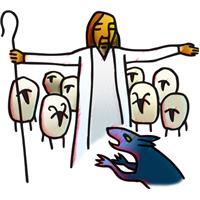 BRIGHTON HEIGHTS LUTHERAN CHURCH3830 California Ave.Pittsburgh, PA  15212(412) 761-8545www.brightonheightslutheranchurch.orgWelcome to Worship at Brighton Heights Lutheran Church

We thank God you have found your way here and hope and trust that your worship experience today will be meaningful and uplifting. We welcome all persons to our worship and to our communion table. If you are a visitor, we invite you to sign the guest book, and feel free to ask the pastor, usher, or fellow worshiper if you have any questions.

We welcome infants and children as participants in our worship. At the back of the sanctuary, is our kid’s shelf containing some activities such as coloring books, if needed. The sound of little ones during worship is joyous and welcomed.
Restrooms are available downstairs (at the California Ave. entrance) or down the hall on the right.Our services are being live-streamed on our YouTube Channel.Pastor:  Parker Kantos 715-514-9918 or PastorParkerK@gmail.com Music Director:  Amy Bartolimusicdirector@brightonheightslutheranchurch.org Maintenance Manager:  Steven Cvetkovicmaintenance@brightonheightslutheranchurch.org Office Administrator:  Janet Strahoskychurch@brightonheightslutheranchurch.org Office Hours: Tuesday - Friday    9am – 2pmPrayer RequestsPrayer@brightonheightslutheranchurch.org Office Hours: Tuesday - Friday    9am – 2pmPraise 1:   I Believe (WB #24)PRAISE 2:  Because He Lives (WB #53)Welcome AND GATHERINGANNOUNCEMENTSCONFESSION AND FORGIVENESSP:  God of all mercy and consolation . . . and grow into the fullness of Jesus Christ, our Savior and Lord.C:  Amen.P:  Let us confess our sin in the presence of God and of one another.The assembly kneels or stands. Silence is kept for reflection.P:  Most merciful God,C:  We confess that we are captive to sin and cannot free ourselves. We have sinned against you in thought, word, and deed, by what we have done and by what we have left undone. We have not loved you with our whole heart; we have not loved our neighbors as ourselves. For the sake of your Son, Jesus Christ, have mercy on us. Forgive us, renew us, and lead us, so that we may delight in your will and walk in your ways, to the glory of your holy name. Amen.P: In the mercy of almighty God . . . in the name of the Father, and of the ☩ Son, and of the Holy Spirit.C:  Amen.GATHERING SONG:  On Eagle’s Wings (ELW #787)GREETINGP:  The grace of our Lord Jesus Christ, the love of God, and the communion of the Holy Spirit be with you all.C:  And also with you.PRAYER OF THE DAYP:  Let us pray.A brief silence is kept before the prayer.C:  O Lord Christ, good shepherd of the sheep, you seek the lost and guide us into your fold. Feed us, and we shall be satisfied; heal us, and we shall be whole. Make us one with you, for you live and reign with the Father and the Holy Spirit, one God, now and forever. Amen.The assembly is seated.WORDFIRST READING:  Acts 4:5-12L:  A reading from Acts …L:  The word of the Lord.C:  Thanks be to God.PSALM:  Psalm 23L: 1The Lord is my shepherd;
  I shall not be in want.
C: 2The Lord makes me lie down in green pastures
  and leads me beside still waters.
 3You restore my soul, O Lord,
  and guide me along right pathways for your name’s sake.
 4Though I walk through the valley of the shadow of death, I shall fear no evil;
  for you are with me; your rod and your staff, they comfort me. 
 5You prepare a table before me in the presence of my enemies;
  you anoint my head with oil, and my cup is running over.
 6Surely goodness and mercy shall follow me all the days of my life,
  and I will dwell in the house of the Lord forever. SECOND READING:  1 John 3:16--24L:  A reading from 1 John ...L:  The word of the Lord.C:  Thanks be to God.Children’s SermonThe assembly stands to welcome the gospel.GOSPEL ACCLAMATION: 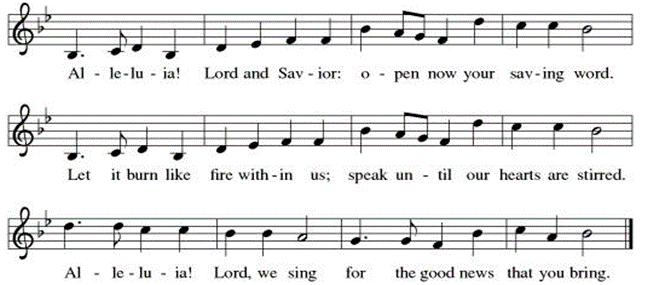 GOSPEL:  John 10:11-18P:  The holy gospel according to John …C:  Glory to you, O Lord.P:  The gospel of the Lord.C:  Praise to you, O Christ.The assembly is seated.SERMONWe invite any questions that are generated from any of the readings or from the sermon. Paper to write notes on the sermon can be found in the pews or use the sermon notes section on the app.The assembly stands to proclaim the word of God in song.HYMN OF THE DAY:  This Little Light of Mine (ELW #677)Baptism of AUNDRAE LEVI GLEN O’ROURKE, JR.PEACEP:  The peace of Christ be with you always.C:  And also with you.The people may greet one another with a sign of Christ’s peace, and may say, “Peace be with you,” or similar words.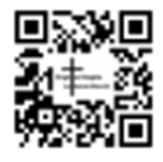 The assembly is seated.OFFERINGSANCTUARYLord, prepare me to be a sanctuary, pure and holy, tried and true,And with thanksgiving, I’ll be a living sanctuary for you. During this time, the table is set. Feel free to come forward from the Assembly to the Alter Rail if you are in need of extra prayer.After the offering is gathered, the assembly stands and gifts are brought forward. a testimonya missionaryOFFERING PRAYERAfter the table is set, a prayer is said.P:  Blessed are you, Holy One, . . .C:  Amen.GREAT THANKSGIVING and DIALOGUEP:  The Lord be with you.  C:  And also with you.P:  Lift up your hearts.  C:  We lift them to the Lord.P:  Let us give thanks to the Lord our God. C:  It is right to give our thanks and praise.In Christ Alone (#23) Please pause between verses 2 and 3 for the consecration.LORD’S PRAYER (Page 112)INVITATION TO COMMUNIONFIRST COMMUNION OF SEAN O’ROURKECOMMUNION SONG 1:  Living Hope (WB #6)COMMUNION SONG 2:  Instrumental POST COMMUNION BLESSINGPRAYERs AFTER COMMUNIONBLESSINGSENDING SONG:  Graves into Gardens (WB #1)DISMISSALP:  Go in peace. You are God’s beloved. C:  Thanks be to God.From sundaysandseasons.com. Copyright © 2022 Augsburg Fortress. All rights reserved.CONGRATULATIONS AUNDRAE & SEAN!ANNOUNCEMENTSStick around after Worship today for our Fellowship.  Have breakfast, a snack, some refreshments, and the company of others.  Monday evenings at 6:16 we will have Bible Study with Season 4 of The Chosen. Please check out our May 29th trip to Sugar Creek in Ohio. To reserve your seat, you must pay in advance. More info is on the bulletin boards. Please sign-up ASAP if you are interested.SHOES SHOES SHOES – We are still collecting shoes and we need your help.  If you can get the word out to help us support micro-enterprises in developing countries, we all win.  There are drop-off boxes in and around the Church.  Let your friends, family and neighbors know, too.  Remember, any type of foot covering will be accepted - all ages, all genders, all footwear!A reminder that our Pentecost Choir rehearsals begin after Worship on April 28.  PLEASE PRAY FOR OUR MEMBERS AND FRIENDS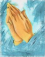 COMFORT IN TIME OF LOSS:  The family of Ray Dunaway, especially HaleyThe family of Joyce Compton, especially Kelly and NathanSHUT-IN: Michelle Anderson, Mary Koerbel, George and Paul Lichauer, Betty Lou Moore, Carol StewartFOR LONG-TERM HEALING: Steve Cvetkovic, Chad Lowe, the Engleman Family, Skip Lugaila, Chantelle Burns, Luke Recker, Tracy Bair, Alexis Abell, Marge Behon, Donna Smola, Rege HuntFOR HEALING AND WELL-BEING: Camille Sciullo, Gary Uziel, Nancy Lecci, Brooke Campbell, Ruth Kendall, Deirdre Kirk, Kathy Romine, Andre O’Rourke Jr., Carol Martinez, Luca LaRocca, Rodger, Scott, Paul Pollice, Donna Watts, Carley Albert, Michael Collins, Greg Comer, Dhana Franklin, Andre Dock, Samantha Lowe, Linda Hays, Don Aurin, Sean O’Rourke, Lacey, Tim, Ann Gross, Elaine Wright, Mary Ann Stewart, the Fiorino Family, Michele Rodger, Ray Short, Sue O’Connell, Marie Golden, Bob, Rosen Petrov, Robert Mitchell, Justin Hill, Bryon Burge, Jay Bartoli, David Peake, Jackson Family, David Fry, Joe Popp, Keira and Eddy Riley, Mary, Maria Kitay, Kim, Rosemary Lane, Aleine Hughes, Tom Bartoli, Anita Stotts, Josie Taylor, Noah Temrczko, and Perry GeorgeSERVING OUR COUNTRY:  Brendan McNickle, Erik Kunkle, James Thompson, Matthew McPaul, Jason Fullmer, Jason Cole, Jacob S., and all members of our military, law enforcement, & first respondersPlease fill out a prayer card by the bulletin or email (or text) prayer@brightonheightslutheranchurch.org to add a name to the prayer list. If you would like to receive our weekly prayer team email, please sign up in the back by the coffee or let the pastor know.SCHEDULE OF EVENTSToday	10:00am Worship	11:15am Fellowship4/22	6:16pm Bible Study4/24	3:45pm JAM	5:45pm Community Dinner4/25	6:30pm Dartball4/28	10:00am Worship	11:15am Worship & Celebration Mtg	11:30am Choir Rehearsal4/29	9:00am Coffee at The Collective WEEKLY SERVERSThanks to all who help in worship. If you are not listed and want to serve, please phone the church office or sign up in the back of church.Please follow us on Facebook and Instagram, sharing social media posts is a great way to let people know what is going on here!Text for Next Week:  John 15:1-8  Thank you for worshiping with us.April 21April 28Altar GuildPatty IrelandPatty IrelandUsher/ Greeter:Bob FinkJoAnn LucasWorship Assistant &Reader/Lector:JoAnn LucasBernie LundyMalone MziraCommunion Presenters:Janet S.Carol Frioni